苏州市独墅湖医院（苏州大学医学中心）校园招聘简章医院简介苏州市独墅湖医院（苏州大学医学中心）纳入苏州市三级医院区域卫生规划,于2013年经江苏省卫生厅批准设置（苏卫医准字[2013]9号），是苏州市苏南现代化建设示范区“十二五”重点卫生项目。医院由苏州工业园区管委会和苏州大学共同合作举办，性质为公立非营利性三级综合医院；为苏州工业园区直属事业单位和苏州大学直属附属医院。医院占地240亩，坐落在人口稠密的苏州市工业园区独墅湖科教创新区内（崇文路9号），地铁2号延伸线直通医院地下连接走廊，紧邻苏州大学医学部、唐仲英医学研究院、中国医学科学院转化医学研究所等单位，园区内有布局合理的各类优质中小学和幼儿园，生活便捷，环境优美。医院以“一切围绕患者安全、以医疗服务为中心”为办院理念，体现“安全Safety、尊严Dignity、开放Hospitality”的办院宗旨，展示工业园区高效、开放、圆融之精神，传承苏州大学“养天地正气、法古今完人”之校训，汲取苏大百年医学教育之精华，圆融园区现代化建设之经验，建设一所苏南一流、国际化的高水平大学直属附属医院。医院一、二期总建筑面积为16万平方米，总投资21亿元人民币，其中一期建设12.8万平方米，设标准床位800张，二期规划床位700张。医院已于2016年1月12日正式启动工程建设，计划于2018年6月底完工，2018年下半年模拟运行，取得医疗机构执业许可证，于2019年上半年正式启用。医院将以“强专科、小综合”为特色，引进先进设备和适宜技术、创新管理理念和服务模式，使患者得到高素质医护团队充满人文关怀的多学科诊疗服务，并享受优质的医疗就诊环境。医院近期目标为建成运行3～5年后，顺利通过三级甲等综合性医院评审验收；在园区30周年（2024年）之际，成为“苏南一流、国际知名”的高水平医院。科室设置急诊科、中心ＩＣＵ、麻醉科、心脏和血管科、呼吸科、脑科、泌尿和肾脏科、胃肠科、肝胆胰科、骨科、妇产科、儿科（含新生儿）、眼科、耳鼻喉科、口腔颌面外科和牙科、血液肿瘤科、精神医学科、肿瘤放射治疗科、微生物学科、内分泌科、皮肤科、医学美容整形、甲状腺乳房外科、风湿免疫科、中医科医院将打破传统医院科室设置，以“脏器为中心”设置专科布局，如心脏学科、消化学科，弱化内、外科之分。医院强专科发展将主动承载苏州大学医学基础及各附属医院临床优势，广纳海内外人才，科学布局，凸显“333”强专科战略：一、突出三个“强”专科（心血管病科、骨科、神经疾病学科）；二、搭建三个“强”平台（临床放射诊疗平台、临床肿瘤免疫学平台、临床组织工程学平台）；三、打造三个“强”中心（临床多学科微创中心、临床多学科内镜中心、急诊抢救中心）。招聘信息目前医院正处于建设阶段，各临床专业优秀人才急需，我院将面向贵校招聘2017级应届优秀毕业生。请有意加入我院的优秀毕业生按以下流程操作：（1）网上报名下载《苏州市独墅湖医院（苏州大学医学中心）应届毕业生简历》模板，按照要求如实填写，并按以下格式将简历以附件形式发送至hr001@sdhmdp.com 。模板下载地址：http://sdh.suda.edu.cn/upfile/201611/2016111652023921.docx邮件标题：华西招聘专场简历文件名：专业_学历_姓名_毕业学校（2）报名时间：即日-1月5日24:00（3）招聘需求：各临床专业2017届硕士及以上优秀毕业生有意向者欢迎投递简历，我们将择优通知具体面试时间、面试方式及面试地点。医院网址：http://sdh.suda.edu.cn/附件：《苏州市独墅湖医院（苏州大学医学中心）应届毕业生简历》模板医院微信公众号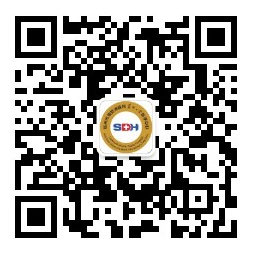 附件苏州市独墅湖医院（苏州大学医学中心）应届毕业生简历姓    名性别民族民族照片照片出生年月政治面貌婚姻状况婚姻状况照片照片身份证号码籍贯籍贯照片照片户籍所在地照片照片现居住地址个人档案所在地手机号码家庭电话邮箱邮箱意向科室教育经历(从初中开始)学历学历起止时间(yyyy/mm-yyyy/mm)起止时间(yyyy/mm-yyyy/mm)学校名称学校名称学校名称学校名称学校名称学校名称专业专业学习形式教育经历(从初中开始)教育经历(从初中开始)教育经历(从初中开始)教育经历(从初中开始)教育经历(从初中开始)工作（实习）经历(如有，请从首次参加工作开始填写)起止时间(yyyy/mm—yyyy/mm)起止时间(yyyy/mm—yyyy/mm)起止时间(yyyy/mm—yyyy/mm)起止时间(yyyy/mm—yyyy/mm)工作（实习）单位名称工作（实习）单位名称工作（实习）单位名称工作（实习）单位名称工作（实习）单位名称工作（实习）单位名称岗位岗位职务工作（实习）经历(如有，请从首次参加工作开始填写)工作（实习）经历(如有，请从首次参加工作开始填写)工作（实习）经历(如有，请从首次参加工作开始填写)工作（实习）经历(如有，请从首次参加工作开始填写)国内外进修学习情况国内外进修学习情况国内外进修学习情况国内外进修学习情况国内外进修学习情况国内外进修学习情况国内外进修学习情况奖惩情况奖惩情况奖惩情况奖惩情况奖惩情况奖惩情况奖惩情况起止时间(yyyy/mm—yyyy/mm)起止时间(yyyy/mm—yyyy/mm)地点地点进修学习/培训单位进修学习/培训单位进修学习/培训单位时间时间时间时间奖惩名称奖惩名称奖惩单位获得证书情况获得证书情况证书名称证书名称证书编号证书编号证书编号证书编号证书编号证书编号证书编号获得时间获得时间备注获得证书情况获得证书情况获得证书情况获得证书情况获得证书情况获得证书情况获得证书情况获得证书情况获得证书情况获得证书情况备注：所获证书是指“医师资格证”、“医师执业证”及其他与工作相关的证书备注：所获证书是指“医师资格证”、“医师执业证”及其他与工作相关的证书备注：所获证书是指“医师资格证”、“医师执业证”及其他与工作相关的证书备注：所获证书是指“医师资格证”、“医师执业证”及其他与工作相关的证书备注：所获证书是指“医师资格证”、“医师执业证”及其他与工作相关的证书备注：所获证书是指“医师资格证”、“医师执业证”及其他与工作相关的证书备注：所获证书是指“医师资格证”、“医师执业证”及其他与工作相关的证书备注：所获证书是指“医师资格证”、“医师执业证”及其他与工作相关的证书备注：所获证书是指“医师资格证”、“医师执业证”及其他与工作相关的证书备注：所获证书是指“医师资格证”、“医师执业证”及其他与工作相关的证书备注：所获证书是指“医师资格证”、“医师执业证”及其他与工作相关的证书备注：所获证书是指“医师资格证”、“医师执业证”及其他与工作相关的证书家庭主要成员(父母、配偶及子女)家庭主要成员(父母、配偶及子女)姓名姓名称谓称谓年龄工作单位工作单位工作单位工作单位工作单位工作单位职务家庭主要成员(父母、配偶及子女)家庭主要成员(父母、配偶及子女)家庭主要成员(父母、配偶及子女)家庭主要成员(父母、配偶及子女)家庭主要成员(父母、配偶及子女)家庭主要成员(父母、配偶及子女)家庭主要成员(父母、配偶及子女)家庭主要成员(父母、配偶及子女)家庭主要成员(父母、配偶及子女)家庭主要成员(父母、配偶及子女)